RESUME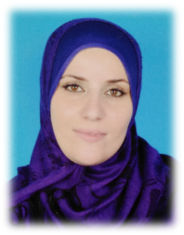 First Name: ImaneLast Name: Hed Messaoud Address: 68 Logts,BT B, BL 1,No:8,Cite Daksi Abd Salam.Constantine 25000.Algeria.Hand phone: (+213)542682593Email: ayoumarwa@gmail.comPersonal information:Marital status: Married. Date of birth:  July 21st, 1977.Birthplace: Constantine. Nationality: Algerian. Education:1996: Certificate of Baccalaureate (option: Sciences). 1996-2003: Medical Studies in the I.N.E.S.S.M (National Institute of Superior Studies                        in Medical Sciences) BON PASTEUR, Constantine – Algeria.    Qualification:  The Degree of Doctor in Medicine (Certificate obtained in: 28/07/2003)Work Experience:1-Medical doctor , consultant and Medical Translator for Research Projects under the RTI Corporation Ltd.(Malaysia).2-Medical consultant  for RTI Science and  Technology Sdn,Bhd.(Malaysia).3-From October 2011to May 2015  : Medical doctor in the International Modern Arabic school of  Putrajaya,Malaysia.4-In 2008 : Registered with the Royal College of Paediatrics and Childhood in University Malaya(UM),Malaysia.  5-From January 2007 to December 2009: Medical doctor in Pusat Naluri Clinic, Kuala Lumpur,Malaysia.(Part time).6-From December 2004 to January 2006: General Practitioner in in  IBN BADIS Teaching Hospital. (Part Time). 7- From July 2002 to July 2003: Practice in IBN BADIS Teaching Hospital of Constantine:From 28/07/2002 to 28/10/2002:  Service of Obstetrical Gynecology.From 28/10/2002 to 28/01/2003:  Service of Ophthalmology.From 28/01/2003 to 28/04/2003:  Service of Pediatrics.From 28/04/2003 to 28/07/2003:  Service of Dermatology. Others:-French tutor in The Libyan school of Kuala Lumpur and Arabic teacher for non-speaking Arabic (part time)(2009).-Health awareness programs.(Malaysia).-Organizing healthy and cultural performances and exhibitions for different events for the school (KPJ open days….)(Malaysia).Language Skills:        Mother tongue: Arabic.                                                                            Spoken            Writing  1st   language: French                  Fluent                   Fluent  2nd  language: English                 Fluent                   Fluent  3rd  language: Malay                   Good                     GoodSkills:    - Medical skills.    - Microsoft Office Applications (Word, Excel, Power Point).Windows XP.Hobbies:Artist drawing, Internet, reading, learning languages……..